The Farmax ERP is a spader for light tractors. The great manoeuvrability and low integral weight of the ERP make it highly suitable for use in greenhouse horticulture, fl ower cultivation and tilling small plots.Apart from giving perfect rotavation, the popularity of the Farmax ERP is mainly attributable to its ease of operation and sturdy design.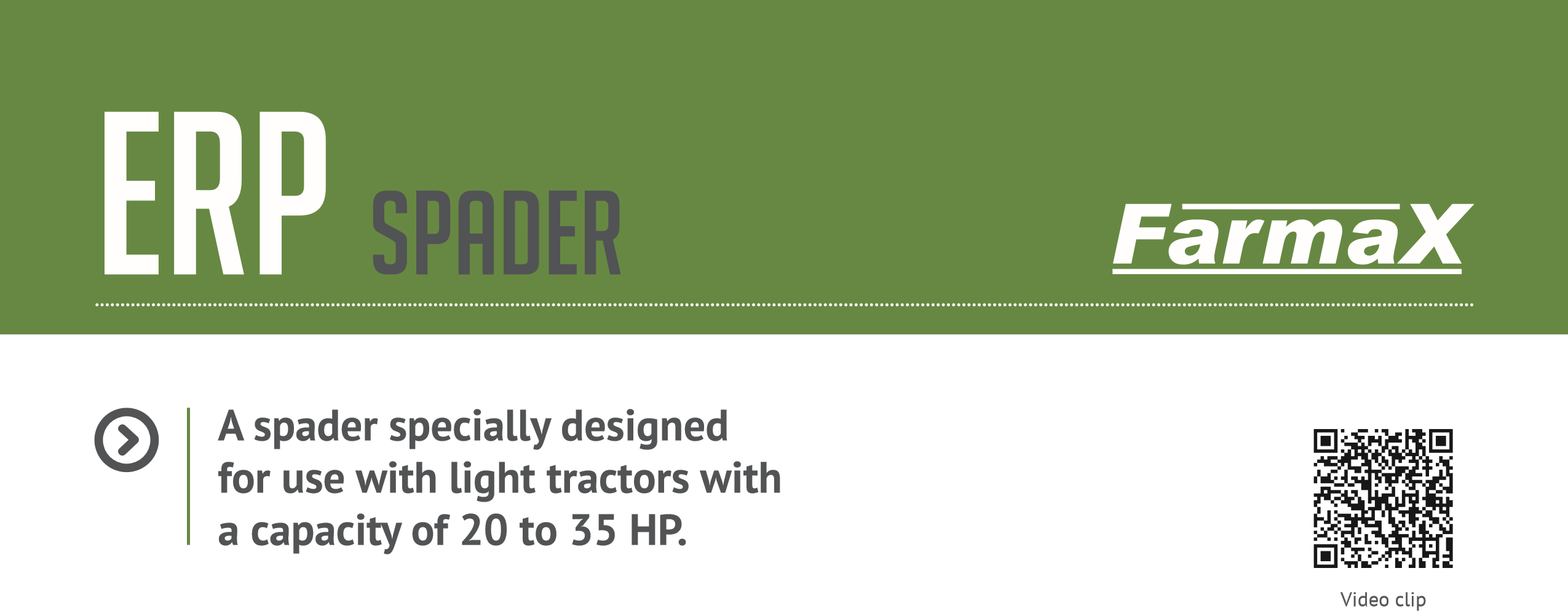 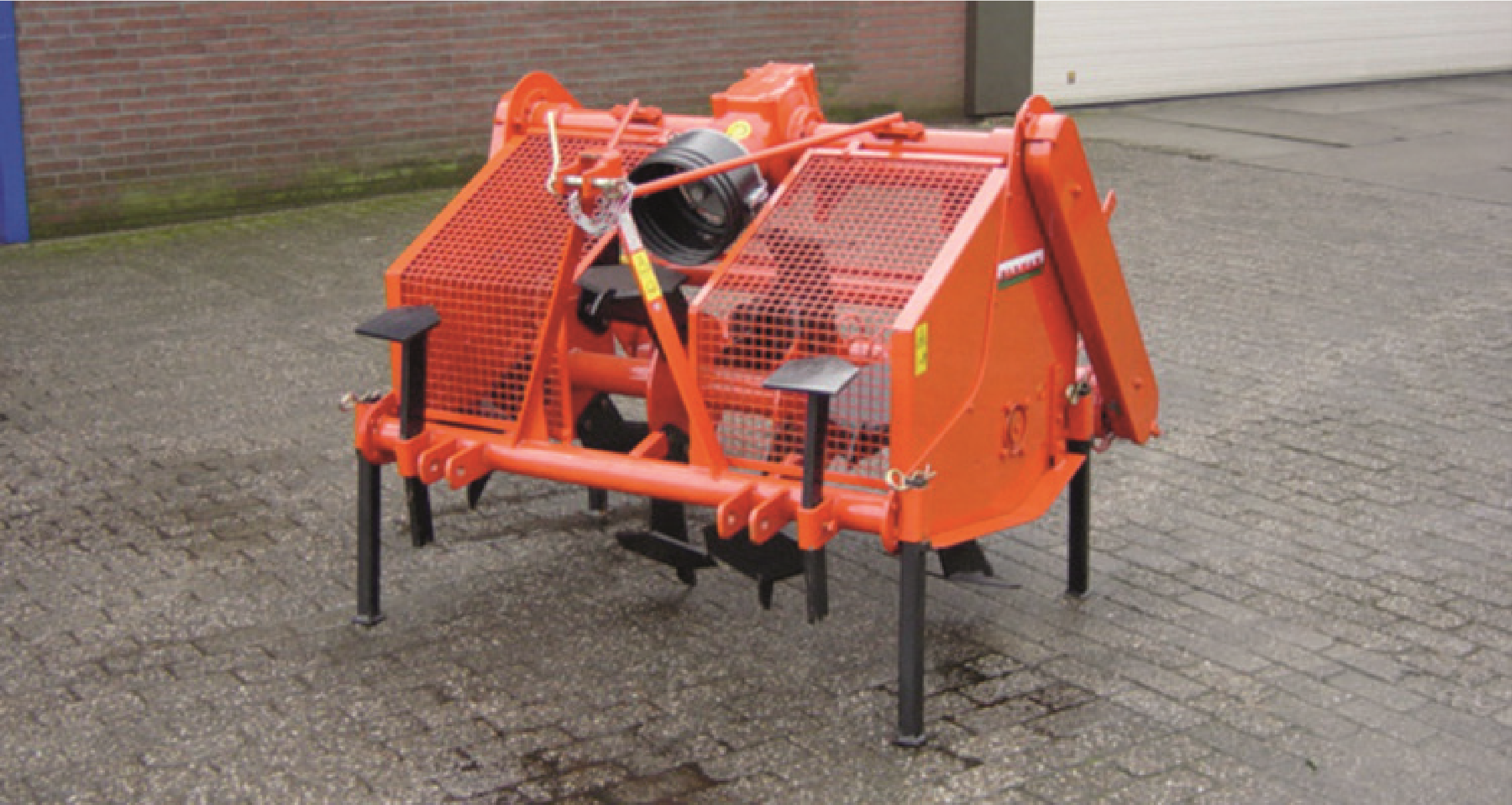 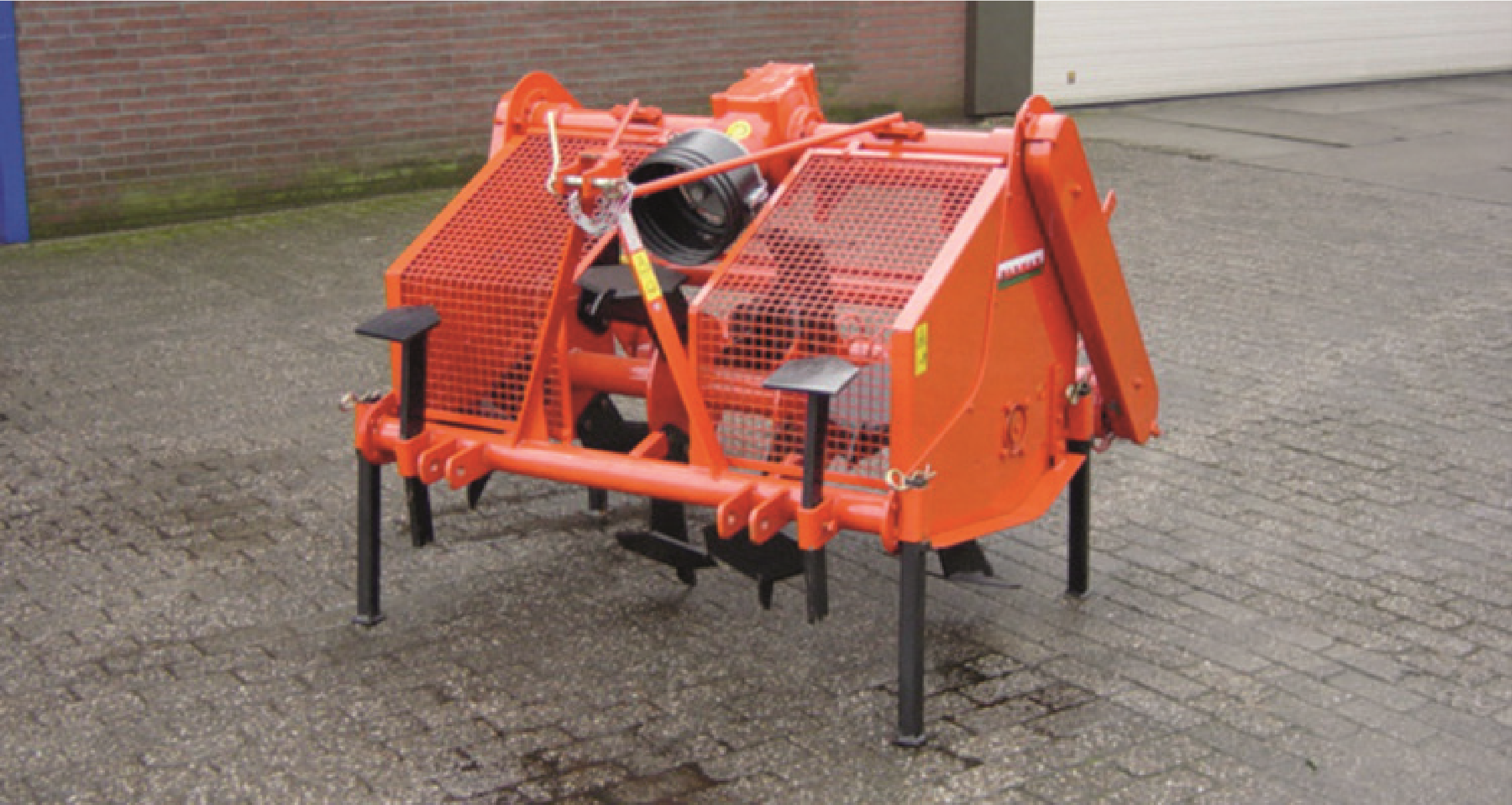 Uninterrupted rotavationThe ERP is fi tted as standard with skimmers to prevent the tilled soil from clogging the machine. The machine can be combined with a rotary harrow.Drive: Single-sided chain transmissionTractor power: 20 to 35 HP Power take-off revs: 540 r.p.m.Advantageslow power requirement, so suitable for small tractorshighly manoeuvrable, even in small spaceseasy to operatesturdy, low-maintenance designimproved yield thanks to improved soil structure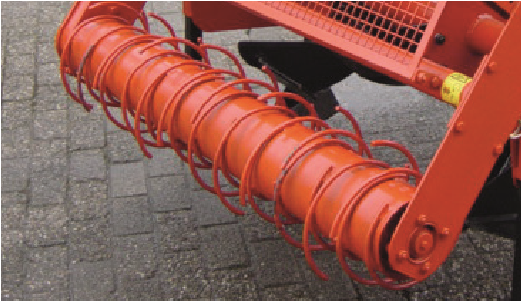 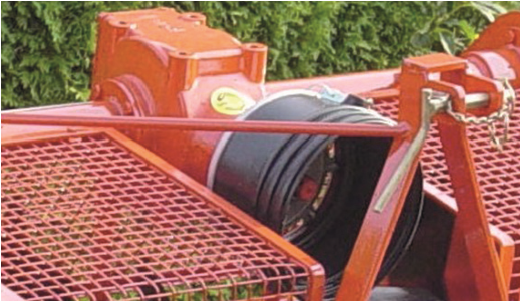 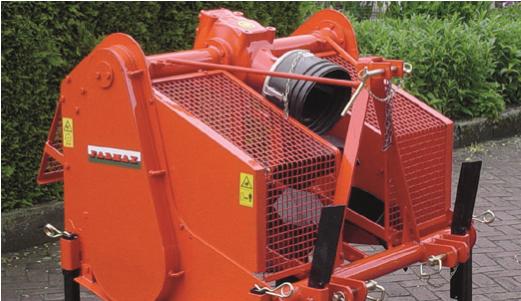 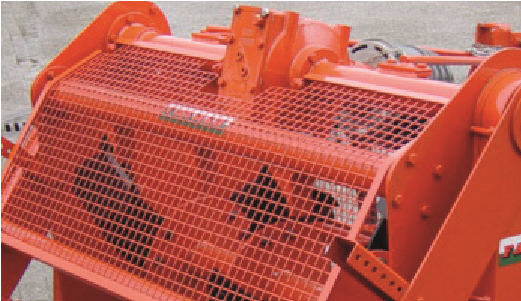 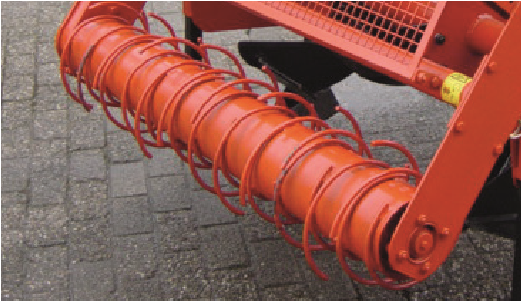 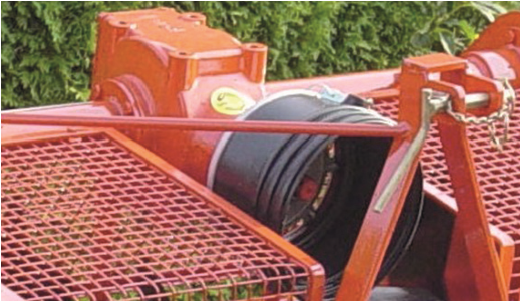 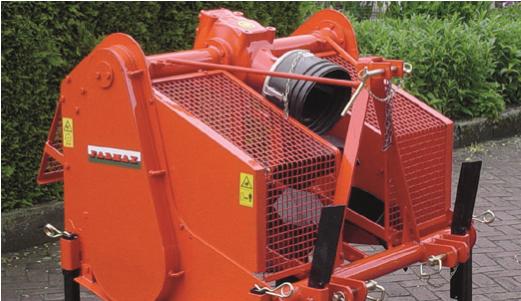 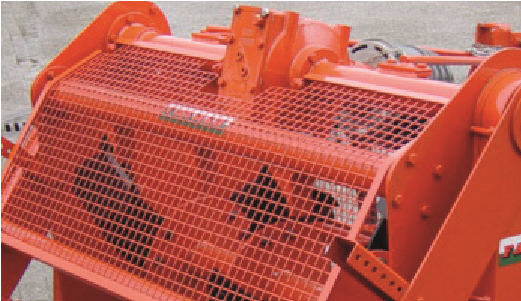 Technical DataERP spader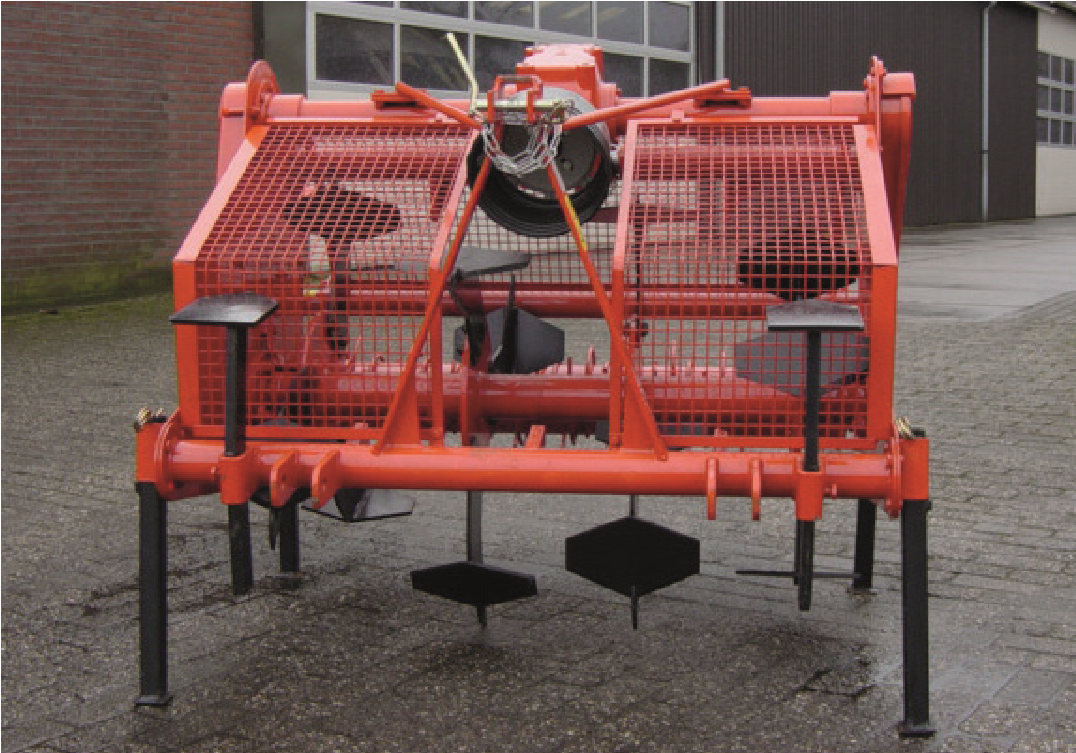 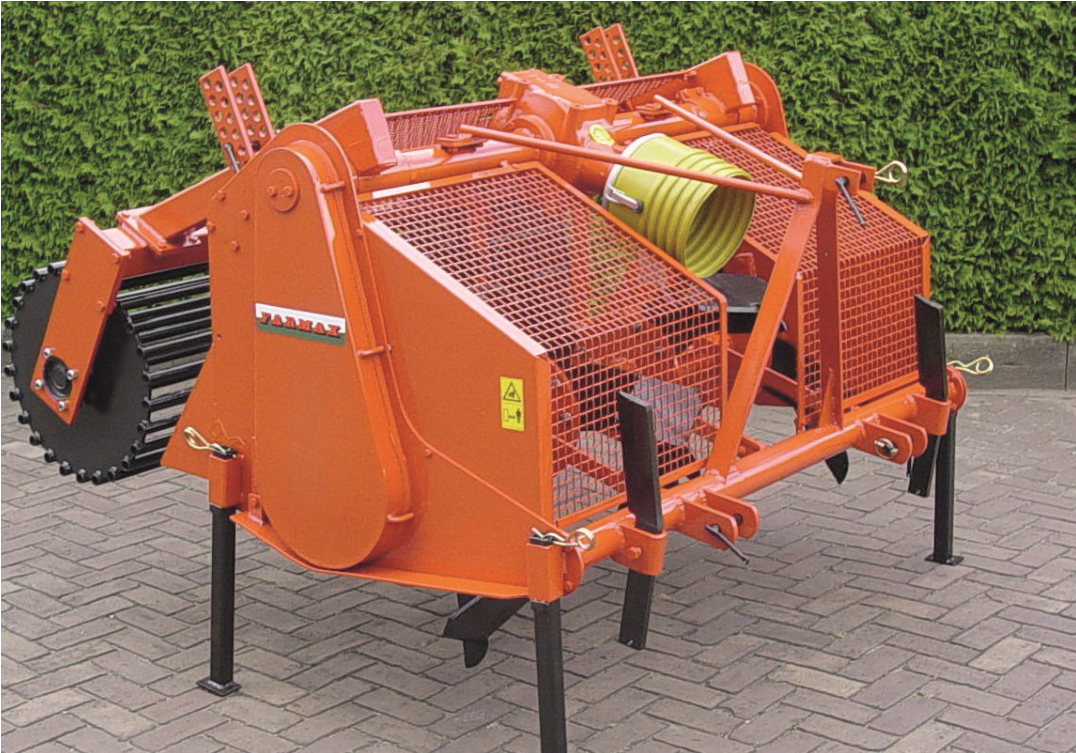 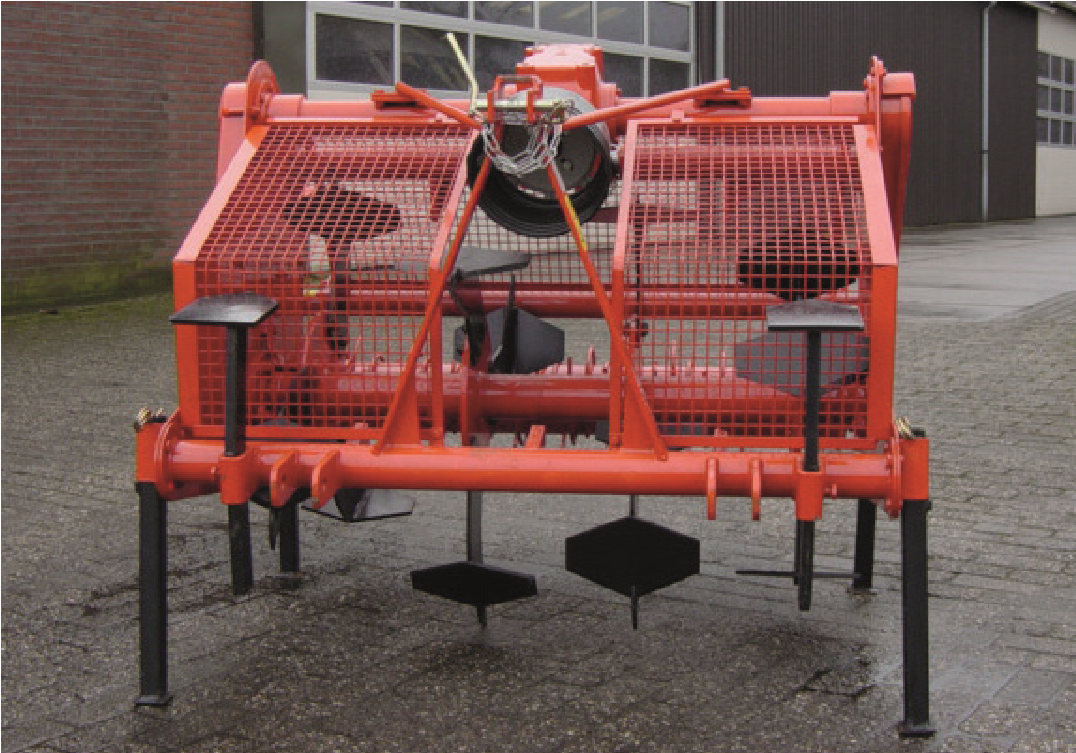 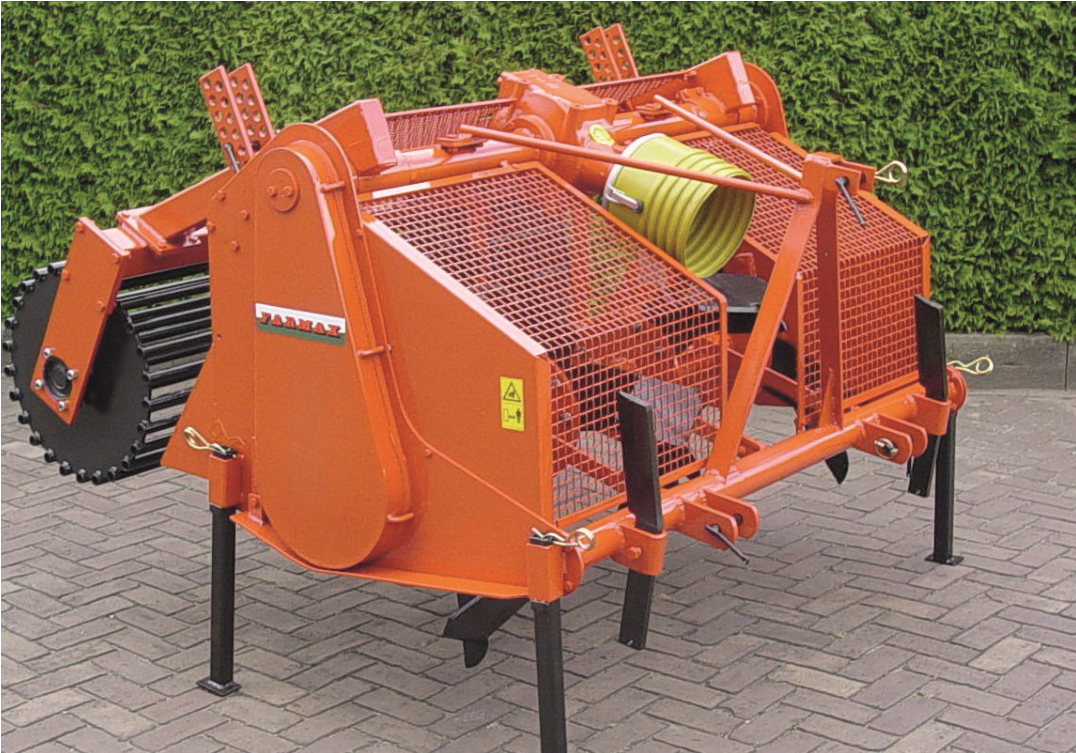 typeoperating widthmax.operating depthstandardweightrequired power kW/HPnumberof spadesERP 9035.43” - 90 cm17.72” - 45 cm573 Lbs - 260 kg13/1812ERP 10541.34” - 105 cm17.72” - 45 cm650 Lbs - 295 kg15/2012ERP 12549.21” - 125 cm17.72” - 45 cm760 Lbs - 345 kg16/2112ERP 14055.12” - 140 cm17.72” - 45 cm870 Lbs - 395 kg21/2812ERP 15561.02” - 155 cm17.72” - 45 cm992 Lbs - 450 kg22/3012